Submission on: Effective mental health care in the perinatal period: Australian clinical practice guideline 
- 2022 consultation draft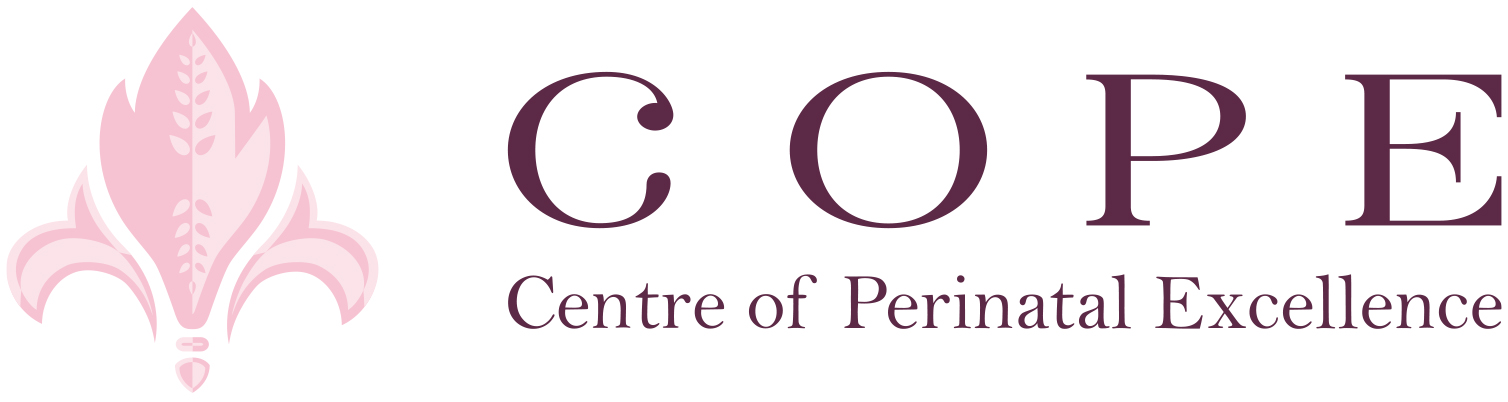 Name:Organisation:Please provide comments under the relevant heading(s)General commentsPart A — Background information 1	Mental health conditions in the perinatal period1.1	Understanding the woman’s context1.2	Prevalence and impact of maternal mental health conditions in the perinatal period2	Enabling effective care of mental health in the perinatal period2.1	Therapeutic relationship2.2	Care provision2.3	Support and information2.4	Continuity of carePart B — Screening and Psychosocial assessment 3	Considerations before screening and psychosocial assessment4	Screening for depressive and anxiety disorders4.1	Screening for depression4.2	Culturally appropriate screening for depression4.3	Screening for anxiety5	Assessing psychosocial factors that affect mental health5.1	Psychosocial assessment tools5.2	Other considerations in psychosocial screening6	Assessing perinatal mental health in fathers and non-birthing partners5.1	Screening for despression and anxiety5.2	Psychosocial screening7	Assessing mother-infant interaction and safety of the woman and infant7.1	Mother-infant interaction7.2	Risk to the infant7.3	Risk of suicide8	Implementing psychosocial assessment and screening8.1	Incorporating psychosocial assessment and screening into routine practice8.2	General approaches post-assessment8.3	Referral and care pathways8.4	Supporting emotional health and wellbeing8.5	Women with complex presentations9	Practice summary — assessment and screeningPart C — Prevention and treatment10	General principles in prevention and treatment10.1	Providing information and advice10.2	Planning care for women with mental health conditions10.3	Use of pharmacological treatments10.4	Postnatal care and support11	Women with depressive and anxiety disorders11.1	Psychosocial and psychological interventions11.2	Complementary therapies11.3	Pharmacological treatments12	Women with severe mental illnesses: schizophrenia, bipolar disorder and postpartum psychosis12.1	Preconception planning12.2	Considerations in providing antenatal and postnatal care12.3	Psychosocial and psychological intervention12.4	Pharmacological treatment13	Women with borderline personality disorder13.1	Considerations in providing antenatal and postnatal care13.2	Psychosocial support and psychological treatments13.3	Pharmacological treatment14	Women who experience psychological birth trauma14.1	Considerations in providing antenatal and postnatal care14.2	Psychosocial support and psychological interventions14.3	Pharmacological treatment15	Women who do not respond to psychological or pharmacological treatment15.1	Electroconvulsive therapy15.1	Repetitive transcranial magnetic stimulation16	Practice summary — prevention and treatmentPart D: Areas for future researchAppendices